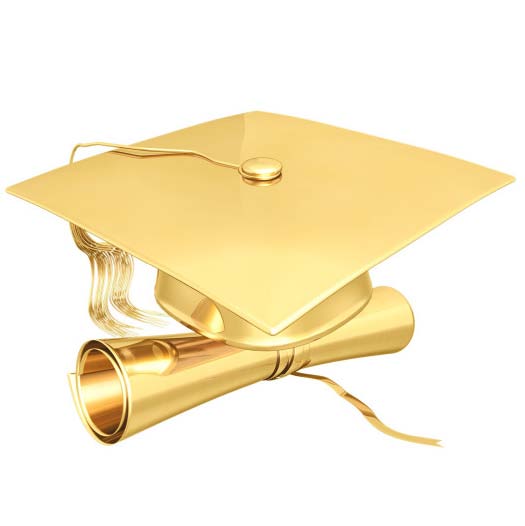 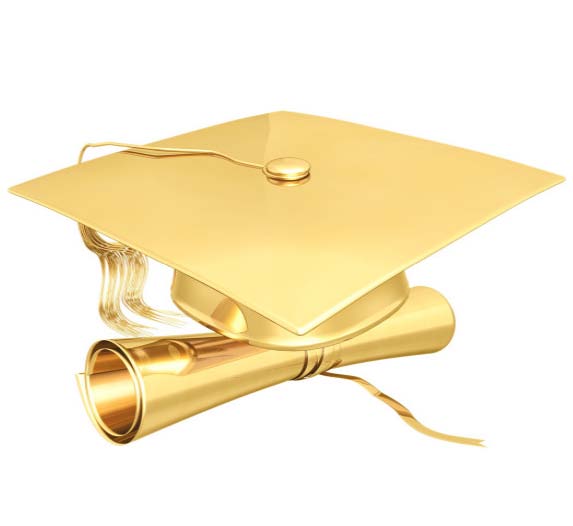 MILES CHAPEL BAPTIST CHURCH GRADUATE INFORMATION Please fill this out and return to the Youth Director or the Church Office. Thank you.Red Section: To be filled out by High School Graduates only.Will you be available on June 23rd, 2020?   Y/N _____Date of Graduation: _____________________________________________________Name of High School Where Diploma Received: _______________________________Parent(s):_____________________________________________________________Grandparents: _________________________________________________________Siblings: ______________________________________________________________Name of College Attending and Major or Future Plans (If attending an Institution of Higher Learning, attach your Acceptance Letter):__________________________________________________________________________________________________________________________________________Major:________________________________________________________________Name of College or Secondary school: ______________________________________Comments:________________________________________________________________________________________________________________________________________________________________________________________________________________________________________________________________________________________________________________________________________________Due: June 09, 2020________________________________________________________________________________________________________________________________________________________________________________________________________________________________________________________________________________________________________________________________________________________________________________________________________________________________________________________________________________________________________________________________________________________________________________________________________________________________________________________________________________________________________________________________________________________________________________________________________________________________________________________________________________________________________________________________________________________________________________________________________________________________________________________________________________________________________________________________________________________________________________________________________________________________________________________________________________________________________________________________________________________________________________________________________________________________________________________________________________________________________________________________________________________________________________________________________________________________________________________________Name of Student:Address:City/State/Zip:Telephone:__________